 Recourir à l’analyse pour traiter un sujet_lecture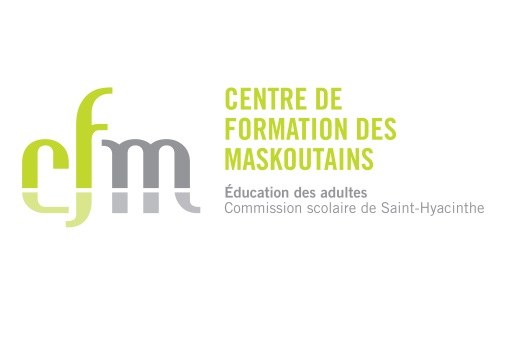 Recourir à l’analyse pour traiter un sujetCahier de l’adulte
Prétest 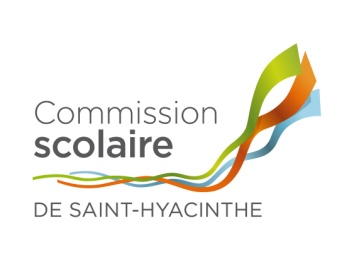 Mobilisation pour un salaire minimum à 15 $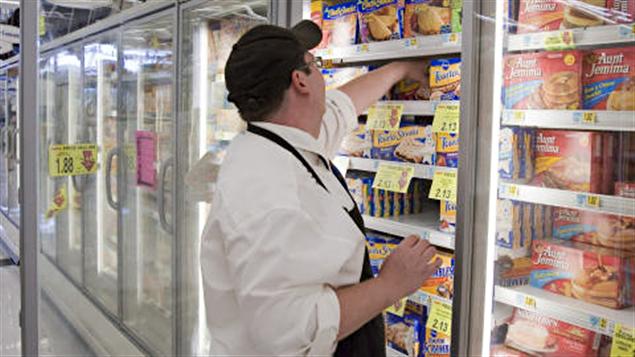 Photo : PC / Nati Harnik Près de 150 personnes ont manifesté vendredi à Montréal pour demander une hausse du salaire minimum à 15 $ de l'heure, dans le but de lutter contre la pauvreté.Le président de la FTQ, Daniel Boyer, qui s'exprimait à titre de conférencier au FSM, a notamment abordé l'importance d'un front commun en faveur d'une hausse du salaire minimum. Actuellement, les centrales syndicales militent chacune de leur côté et ne s'entendent pas nécessairement sur les modalités de la mise en place d'un salaire de base à 15 $.Manon Massé, député pour Québec Solidaire, s’est réjouie de la popularité du mouvement. « Pour Québec solidaire, ça fait partie de notre lutte, ça fait partie de nos priorités. Sortir le monde de la pauvreté, c'est aussi rééquilibrer le partage des richesses et c'est pour ça qu'on est là. Cette lutte-là en est dans ses débuts», soutient la députée. Celle-ci a qualifié de «mythe» l'idée qu'une hausse rapide de 40% du salaire minimum supprimerait de nombreux emplois, une position défendue par le patronat.Présentement, au Canada, ce sont près de un million de travailleurs qui vivent sous le seuil de la pauvreté. « Même en travaillant à temps plein 52 semaines par année, on ne sort pas de la pauvreté. On couvre tout juste ses besoins de base. Il suffit d'un imprévu et on retombe en situation de pauvreté », déplore Virginie Larivière, porte-parole du Collectif pour un Québec sans pauvreté.Quelques chiffres sur le salaire minimum :D'après les données de la FTQ, il y a, au Québec, 211 000 travailleurs qui touchent le salaire minimum. Parmi ces travailleurs, 58 % sont des femmes.La province compte aussi 455 000 salariés qui sont considérés comme des « travailleurs pauvres », parce qu'ils touchent 11,80 $ ou moins.Un million de travailleurs gagnent moins de 15 $ l'heure dans les petites et moyennes entreprises et le commerce de détail.Ce que le Conseil du Patronat 1 en penseLe Président Directeur Général du conseil du patronat, Yves-Thomas Dorval a publié une lettre d’opinion à cet effet en août 2016.Selon lui, la responsabilité de l’État est d’assurer le filet social nécessaire pour permettre aux gens de mener une vie décente par l’entremise de la redistribution de la richesse créée. Il souligne que le Québec est une économie composée principalement de petites et moyennes entreprises, qui ont une flexibilité financière très restreinte.Cette hausse se répercuterait sur des secteurs comme le commerce de détail, l’hébergement et la restauration, qui enregistrent le plus haut taux d’employés payés au salaire minimum. Dans d’autres secteurs, cette hausse se traduirait par une augmentation du prix des produits et des services, ou encore par un recours accru à l’automatisation, ou éventuellement par des fermetures ou des délocalisations.De plus, le meilleur véhicule d’enrichissement des travailleurs, c’est la qualification et l’acquisition de compétences tout au long de la vie. C’est pourquoi il serait préférable de concentrer les efforts et les discussions sur l’importance de la formation et de la diplomation afin de contribuer à l’amélioration des conditions de vie et des perspectives à long terme des travailleurs.Conseil du Patronat : Regroupement de plusieurs grandes entreprises du Québec et la majorité des associations patronales sectorielles qui a pour mission de protéger les intérêts des employeurs du Québec et leur donner les meilleures conditions possibles pour prospérer au Québec.Un appui du milieu des affairesL'idée de défendre un salaire de 15 $ a trouvé écho chez l'homme d'affaires Alexandre Taillefer, qui s'est également exprimé aux côtés de M. Boyer à l'occasion du FSM.Le dragon2, reconnu pour ses idées progressistes, a dit défendre la position de la « décence ».Ma position est une position avant tout de décence. Nous avons aujourd'hui l'obligation de fournir à des gens qui décident de travailler 40 heures par semaine des conditions salariales décentes. « 10,75 $, ça vous donne un salaire annuel de l'ordre d'à peu près 21 500 $. Le seuil de pauvreté a été établi au Canada, à partir du 1er mai, à 23 800 $. Ce qu'on envoie comme message à notre société, c'est qu'on permet à des gens de travailler 40 heures par semaine et de vivre sous le seuil de la pauvreté. Et ça, pour moi, c'est inacceptable », a-t-il martelé.Alexandre Taillefer, qui lançait en novembre dernier le service Téo Taxi qui emploie des chauffeurs à 15 $ de l'heure, a balayé les arguments voulant qu'une hausse du salaire à 15 $ soit dommageable pour l'économie.

« Les études empiriques par rapport au fait que les gens vont perdre leur emploi partent d'un côté ou de l'autre » a-t-il soutenu, affirmant que la hausse du salaire minimum n'était pas qu'une question économique, mais aussi un enjeu social.Dans l’œil du dragon est une émission canadienne de télévision de type télé réalité, basé sur la franchise internationale Dragon's Den (en), dans laquelle des entrepreneurs viennent présenter de nouvelles idées et inventions à cinq multimillionnaires, les « dragons » (investisseur dans du capital à risque).Sources :Texte de départ :http://ici.radio-canada.ca/nouvelle/797499/mobilisation-salaire-minimum-hausse-15-marche-montreal-forum-social-mondial-ftq-alexandre-tailleferAjouts et Modifications : https://fr.wikipedia.org/wiki/Conseil_du_patronat_du_Qu%C3%A9bechttps://www.cpq.qc.ca/publications/lettres-d-opinion/salaire-minimum-a-15-ne-pas-confondre-la-fin-avec-les-moyenshttp://www.lapresse.ca/actualites/201610/15/01-5030767-manifestation-a-montreal-pour-le-salaire-minimum-a-15-.phphttps://fr.wikipedia.org/wiki/Dans_l'%C5%93il_du_dragonQuestionsCerner le contenuDans le texte, vous avez trouvé des faits, des opinions, des commentaires, des explications relatives au sujet de l’augmentation possible du salaire minimum à 15$.En vous appuyant sur ces éléments, dégagez les pour et les contre d’une telle augmentation.Dégager le point de vue adoptéQuel est le point de vue adopté dans cet article? Expliquez votre réponse en vous appuyant sur des éléments du texte.Dégager l’organisation du texteComment l’organisation du texte vous aide-t-elle à mieux comprendre le texte? Expliquez votre réponse en vous appuyant sur des éléments du texte.Interpréter les textesLisez l’extrait suivant : « Le dragon2, reconnu pour ses idées progressistes, a dit défendre la position de la « décence ». »Pourquoi Alexandre Taillefer utilise-t-il le mot «décence»? Justifiez votre réponse en vous appuyant sur des éléments implicites et explicites du texte.Réagir au texteAprès la lecture de ce texte, que pensez-vous d’une augmentation possible du salaire minimum à 15$ au Québec? Justifiez votre réponse en vous appuyant sur des éléments du texte, votre expérience personnelle ou vos repères culturels.Nom de l'élèveNuméro de ficheNom de l'enseignantDate de naissanceCentreDate de passationCommission scolaire de St-HyacintheRésultat